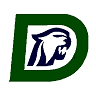 Dear Parents/Guardians,								             October 9, 2019Now is the time for students to decide about taking AP exams.  Parents/Guardians and students are now able to select the exam or exams from a list of available exams for students to purchase through PAYSCHOOLS CENTRAL.  Students and their parents/guardians should go into PaySchools Central to purchase each exam separately.  Parents and students may access PaySchools Central on the district’s webpage at https://www.chippewavalleyschools.org/for-parents/.  Exam payments are due by December 18th.  If students do not want to take the exam for their class, they must contact Mr. Maniscalco in the Main Office no later than November 11th.  The list of students taking exams will be completed by November 11th.  The exam order will be placed on November 11th at the end of the school day.  Once the order is placed, students are locked into taking the exam, or they face a $40 unused exam fee the school cannot cover.  Students and/or parents can contact Mr. Maniscalco with any questions.  Regards,Anthony M. ManiscalcoAnthony ManiscalcoAssistant PrincipalDakota High School       